APPLICATION CLOSING DATE: 30th APRIL 2016Thank you for completing this form.Your information is important to us. Should you be invited to attend an interview you will be asked to expand on what you have written. Please read the important notes section at the end of this application.Please complete electronically and forward to the email address: Bursary.SA@unilever.com Alternatively use postal address at the end of this application.1.  ABOUT YOUSurname *	First Names *Title * 	InitialsTown & Country of Birth*	Citizenship (e.g. South African) *Home Language/s *	South African Identity Number*(if applicable)	Race*	GenderPermanent Residence and or Work Permit	Do you have a drivers licence?(if applicable)      	Yes  No 		2.  YOUR FIELD OF INTEREST	Supply Chain: Engineering(BSc / B.Eng. Chem/Mech/Elec/Industrial Degree)
PLEASE SPECIFY WHICH TYPE OF ENGINEERINGYOU ARE STUDYING OR WOULD LIKE TO STUDY3.  YOUR CONTACT DETAILSPlease fill in at least two fields from the combination of contact details listed below.Tel no*:        Cell no*:       Email*:           University Postal Address (where we can get a hold of you now):Address*: Home Postal Address*:Which City are you currently based at to attend interviews? 4.  YOUR ACADEMIC ACCOMPLISHMENTS*PLEASE NOTE: WE REQUIRE AT LEAST TWO SETS OF RESULTS. PLEASE INDICATE 
YOUR LATEST SET OF RESULTS AS WELL AS THE PREVIOUS TERMS RESULTS.* SCAN and ATTACH ACADEMIC RESULTSResults 1*Institution*:        Set of Exams* (e.g. Grade 11 December):       		 Year*:       							Please indicate your average academic results*:        %Results 2*Institution*:        Set of Exams* (e.g. Grade 11 December):       		 Year*:       							Please indicate your average academic results*:        %FULL ACADEMIC RECORDSCHOOL RESULTS * SCAN and ATTACH ACADEMIC RESULTSHigh School:                                                          From:       			    To:      Please indicate your average academic results*       (less than 60%)       (60%-69%)       (70% above)UNDERGRADUATE QUALIFICATION / S  
* SCAN and ATTACH ACADEMIC RESULTS
 If in Matric please complete this section indicating your University preference and/or acceptance. (E.g. accepted to study at UKZN or Preference UKZN)Undergraduate University: (If you study at a University that has multiple campuses please specify which one you are studying at eg UKZN: Pietermaritzburg, Howard or Westville Campus or Varsity College: Jhb)From:                                                      to:       			    Degree:      What year of study are you currently in? (eg. 3rd year/4th year)* :           Please indicate your average academic results*       (less than 60%)       (60%-69%)       (70% above)POSTGRADUATE QUALIFICATION/S * PLEASE ADVISE OF YOUR INTENTION TO STUDY AT POSTGRADUATE LEVELUniversity:       From:                                                      	To:      Degree & Specialisation (e.g.BCom Human Resources) :Major Subjects and Results5.  YOUR PERSONAL ACCOMPLISHMENTS*			List any bursaries, scholarships, sponsorships, courses or other academic achievements you are proud of.6.  YOUR NON-ACADEMIC ACTIVITIES AND INTERESTSPlease tell us about your participation in any societies, sports, extra curricular activities or voluntary services.YOUR INTEREST IN :     7.  UNILEVER Bursary 7.1 Tell us about some of your interests and how these interests have driven you to study in your       field choice?7.2 Keeping in mind the Engineering field you have specified, how do you envision yourself applying these skills within a career at Unilever?7.3 Why should Unilever choose you? 
*YOUR PERSONAL MOTIVATION – PLEASE FILL IN YOURSELF.7.4 Why should Unilever choose you? 
*MOTIVATION FROM A MENTOR, TEACHER, LECTURER ETC. PLEASE NOTE THAT AN EXTERNAL REFERENCE OF THIS SORT IS NOT MANDATORY, HOWEVER IT IS ENCOURAGED AS IT SERVES TO ADD FURTHER MOTIVATION AND CREDIBILITY TO YOUR APPLICATION. YOU MAY ATTACH THIS IN LETTER FORMAT, PLEASE INDICATE IF YOU HAVE DONE THIS.7.5 How would receiving an Engineering Bursary impact your family?7.6 Why would Unilever be your bursar of choice?7.7 How did you hear about the Unilever bursary?* I hereby certify that to the best of my knowledge, all the information I have provided is true and complete. I agree that false declarations or omissions may disqualify me from the process and may be justification for termination at a later date.   I agree.Candidate Signature	         Date.Scan and attach academic transcript in PDF format with this Application.Submit application to Unilever SA Graduate Recruitment email: Bursary.SA@unilever.com.N.B. An auto-response will be sent to your email address to confirm receipt of application.Kindly resend your application should you not receive AUTO-confirmation within 24 hours.Postal address:Postal address:The Bursary OfficesEmma O’ToolePO BOX 4923Durban4000To read more on Unilever’s Bursary opportunities visit: www.careersatunilever.co.zaOr on Facebook at “Unilever SA Grads”Official Partners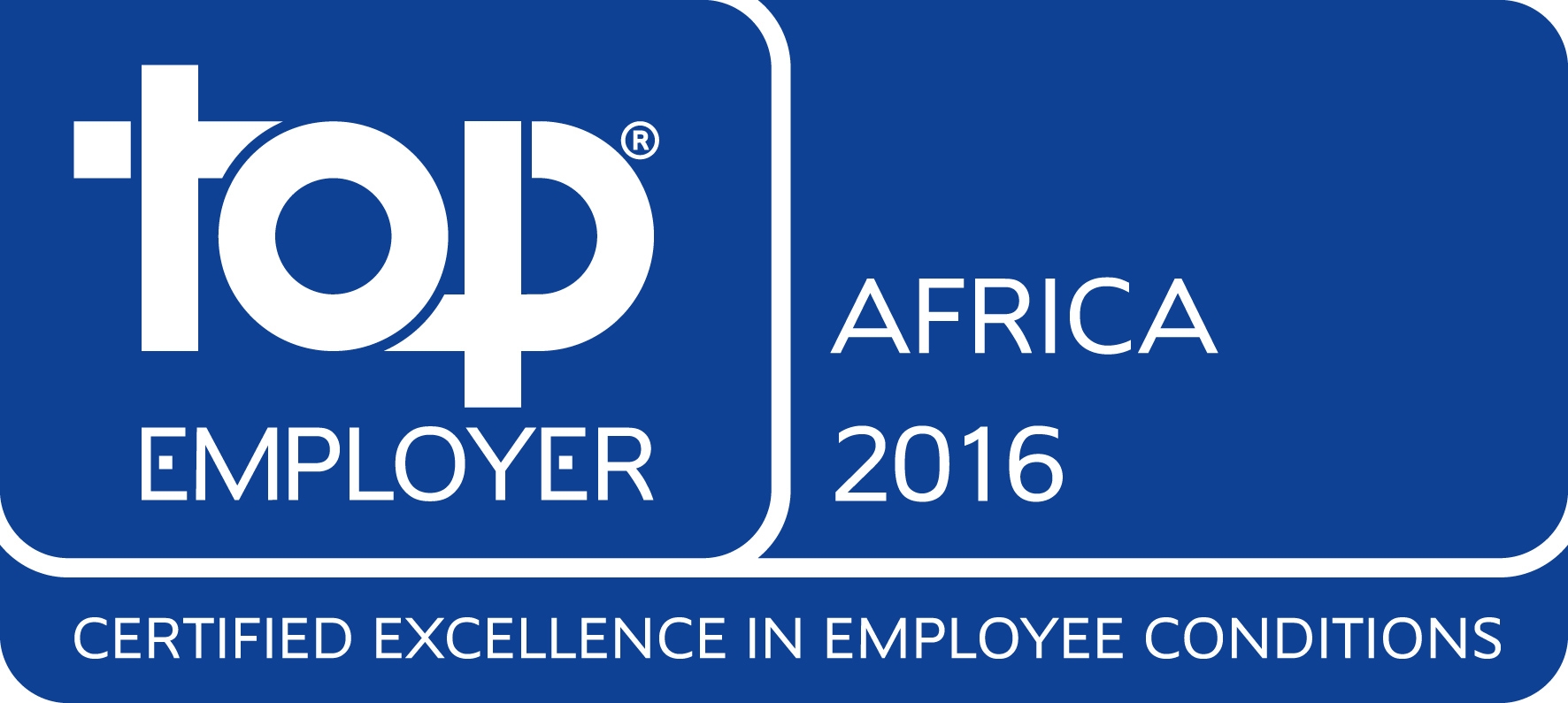 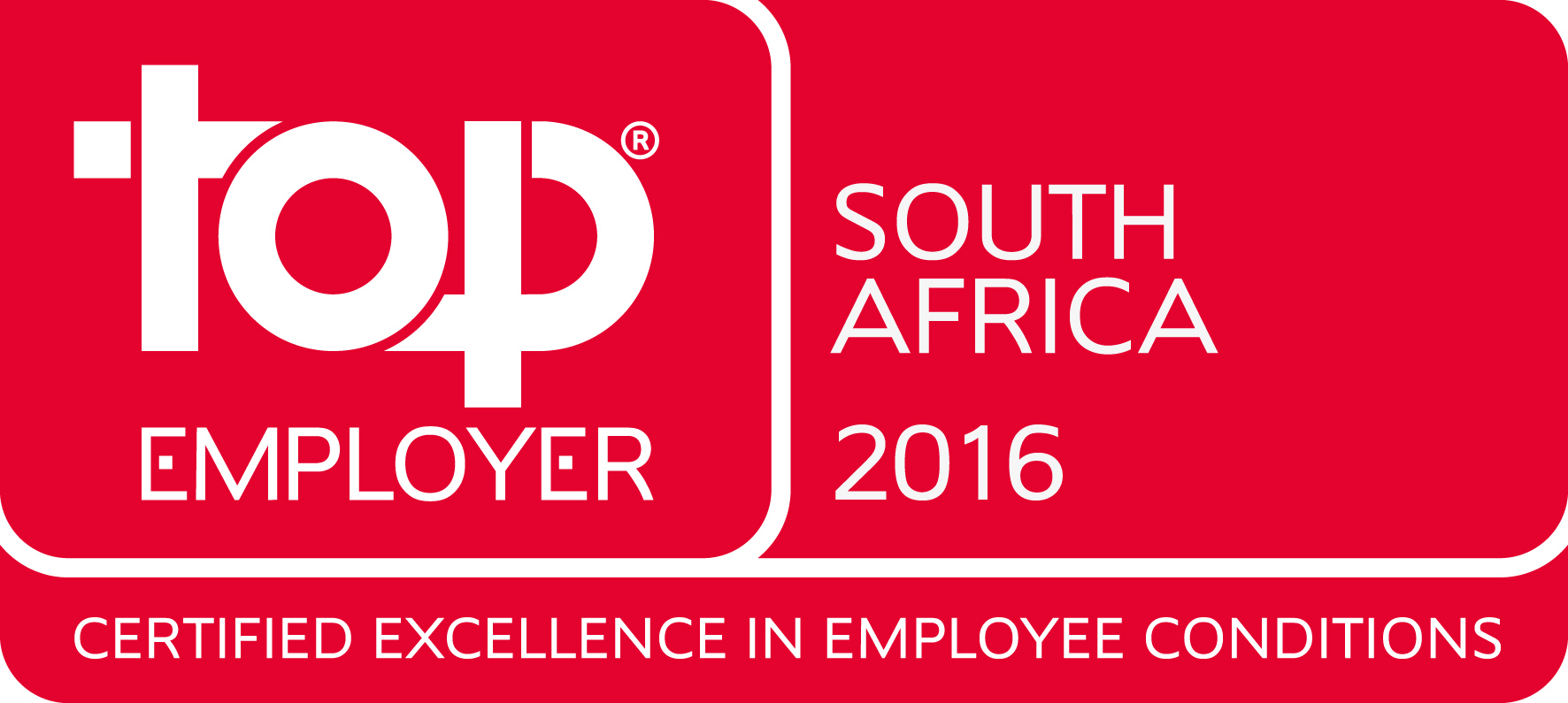 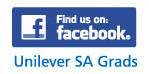 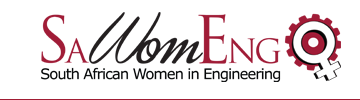 IMPORTANT NOTES:If your application does not include the information requested, it will be automatically disregarded. Applications close on the 30th April 2016, and candidates who have successfully made the interview stage will be notified by the 01st July 2016. If you have not heard from the Unilever Bursary Fund by the 31st July 2016, please consider yourself unsuccessful. Unfortunately we cannot reply to each individual applicant.This application form is ONLY for Engineering degrees. Please proof read your application before you send it.SubjectsSymbolsSubjectsSymbolsSubjectsSymbolsDateAchievementDatesName of Organisation/Activity/Society     Your Position